Муниципальное бюджетное дошкольное образовательное учреждение
«Детский сад с.Большая Гусиха  Базарно- Карабулакского муниципального района  Саратовской области»412617, Саратовская область, Базарно - Карабулакский район, с.Большая Гусиха,ул.Советская.д.30\2Публичный доклад «Детский сад с.Большая Гусиха»за 2021-2022  учебный годВывод: МБДОУ функционирует Российской Федерациив соответствии с нормативными документами в сфере образования вОБЩАЯ ХАРАКТЕРИСТИКА УЧРЕЖДЕНИЯСостав воспитанников МБДОУ «Детский сад с.Большая Гусиха»Прием в ДОУ осуществляется на основании Положения о приеме на обучение по образовательным программам дошкольного образования. Отношения между родителями воспитанников и законными представителями строятся на договорной основе.В 2021 - 2022 году ДОУ посещало 5 воспитанников: из них 3 девочки, 3мальчика. Контингент воспитанников формируется в соответствии с возрастом. Функционирует 1разно- возрастная гpyппa-5 воспитанников.Структура управления МБДОУ «Детский сад с.Большая Гусиха»Управляющая система состоит из двух структур, деятельность которых регламентируется Уставом ДОУ и соответствующими положениями.1 структура — органы самоуправления: Педагогического совета;Общего собрания трудового коллективаИх деятельность регламентируется Уставом МБДОУ и соответствующими положениями. II структура — административное управление, состоящее из двух уровней:I уровень — заведующий МБДОУ, управленческая деятельность которого обеспечивает следующие условия для реализации функций управления образовательной деятельностью в МБДОУ:Она осуществляет общее руководство детским садом в соответствии с законами и иными нормативными правовыми актами, Уставом ДОУ. Обеспечивает системную образовательную, воспитательную, методическую иадминистративно-хозяйственную работу образовательного учреждения. Создает оптимальные условия для полноценного всестороннего развития и обучения воспитанников, охраны и укрепления их здоровья в соответствии с государственным образовательным стандартом и программами, реализуемыми в учреждении. В пределах своих полномочий распоряжается бюджетными средствами, обеспечивает результативность и эффективность их использования. Осуществляет комплектование учреждения детьми соответствующего возраста, заключает с родителями договор.Объектом управления заведующего является весь коллектив МБДОУ. Управление педагогической деятельностью осуществляет педагогический совет.-Педагогический совет является постоянно действующим органом самоуправления для рассмотрения основных вопросов организации и осуществления образовательного процесса. В состав педагогического совета входят все педагоги Учреждения.Основными задачами педагогического совета являются:реализация государственной, региональной, политики по вопросам дошкольного образования;ориентация деятельности педагогического коллектива Учреждения на оптимизацию и совершенствование образовательного процесса;-определение направлений образовательной деятельности, разработка общеобразовательной программы Учреждения;ознакомление и внедрение в практическую деятельность педагогических работников современных достижений педагогической науки и передового педагогического опыта;-решение текущих вопросов организации воспитательной и образовательной работы с детьми ; повышение профессионального мастерства, развитие творческой активности педагогических работников Учреждения.Педагогический совет:обсуждает нормативные правовые документы в области общего и дошкольного образования, устав и локальные акты, регламентирующие образовательную деятельность Учреждения, решает вопросы внесения необходимых изменений и дополнений в локальные акты;определяет направленность образовательной деятельности Учреждения:выбирает общеобразовательные программы дошкольного образования, в том числе парциальные программы, современные педагогические технологии и методики для использования в воспитательной и образовательной работеобсуждает вопросы содержания, формы и методы образовательного процесса, планирование образовательной деятельности;рассматривает вопросы о реализации дополнительных образовательных программ, не предусмотренных общеобразовательной программой дошкольного образования, реализуемой в Учреждении;организует выявление, обобщение, внедрение педагогического опыта;рассматривает вопросы повышения квалификации и переподготовки педагогических кадров;обсуждает планы работы Учреждения;подводит итоги деятельности Учреждения за учебный год; заслушивает:отчеты заведующего о создании условий и ходе реализации для реализации основной общеобразовательной программы дошкольного образования ;информацию педагогических и медицинских работников об уровне развития детей, их достижениях и проблемах, результатах освоении образовательной программы, состоянии здоровья воспитанников;отчет о результатах готовности детей к школьному обучению; информацию о самообразовании педагогов и другое;доклады представителей организаций и учреждений, взаимодействующих с Учреждением по вопросам образования и оздоровления воспитанников, в том числе сообщения о проверке состояния образовательного процесса, соблюдения санитарно-гигиенического режима, об охране труда и здоровья воспитанников, другим вопросам образовательной деятельности; отчет об исполнении решения педагогического совета;обсуждает характеристики и принимает решения о награждении, поощрении педагогических работников Учреждения;Общее собрание работников, в состав которого входят все работники детского сада, содействует осуществлению управленческих начал, развитию инициативы трудового коллектива, реализует право на самостоятельность Учреждения в решении вопросов, способствующих оптимальной организации образовательного процесса, содействует расширению коллегиальных, демократических форм управления и воплощения в жизнь государственно-общественных принципов управления.уровень — фельдшер ФАП (по согласованию). Объектом управления работников второго уровня является часть коллектива согласно их функциональным обязанностям.уровень управления осуществляется воспитателями МБДОУ, специалистами и обслуживающим персоналом. Объектом управления являются дети и родители (законные представители). Все эти функциональные подразделения в структуре детского сада специализированы и нацелены на выполнение определенных видов управленческих действий и могут принимать решения относительно круга специальных вопросовКормилина Галина Владимировна - заведующий МБДОУ Образование: высшее. Квалификация – учитель начальных классов.Профессиональная переподготовка HOY ДПО "БИППиПК" - Менеджер (по отраслям) государственное и муниципальное управление.ГАУДПО «Саратовский областной институт развития образования» - «Специалист по управлению персоналом в образовательной организации»Курсы повышения квалификацииГосударственное автономное учреждение дополнительного профессионального образования«Саратовский областной институт развития образования» - «Управление и развитие дошкольной образовательной организации в современных условиях»ЧОУ ДПО "УЦ ”PECYPC" - "Обучение должностных лиц и специалистов гражданской обороны и единой государственной системы предупреждения и ликвидации чрезвычайных ситуаций" 2020г.,ЧОУ ДПО "УЦ "PECYPC" - "Правила гигиены. Особенности работы образовательной организации в условиях сложной санитарно - эпидемиологической обстановки" 2021г.Общий стаж работы -31 годСтаж работы по специальности-20 лет. Телефон: 89878241484Адрес электронной почты: www:galinav64.okis.ruУсловия осуществления воспитательно-образовательного процесса МБДОУ «Детский сад с. Большая Гусиха»Кадровый потенциал МБДОУ «Детский сад с. Большая Гусиха»В 2021- 2022 учебном году в ДОУ укомплектованность штатными педагогическими кадрами составила 100 %. Реализацию программ дошкольного образования осуществляют квалифицированный педагог:воспитатель — 1 чел.Педагогический коллектив стабильный, творческий, работоспособный. По результатам аттестации имеет первую квалификационную категорию-100 %.У педагога сформирована потребность в непрерывном профессиональном росте. В 2021 году KПK прошла по программе повышения квалификации педагогических работников: «Правила гигиены. Особенности работы образовательной организации в условиях сложной санитарно- эпидемиологической обстановки.Использование новейших технологий организации образовательного процесса».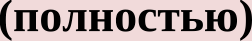 По образованию педагоги Таблица № 1По стажу работыТаблица № 2                                                     ДОСТИЖЕНИЯ ВОСПИТАННИКОВВоспитанники и педагоги МБДОУ «Детский сад с. Большая Гусиха» ежегодно участвуют в смотрах, конкурсах различного уровня, где занимают призовые места, награждаются почетными грамотами, дипломами, сертификатами участия и благодарственными письмами.Результаты участия воспитанников МБДОУ «Детский сад с.Большая Гусиха» в конкурсах за 2021- 2022 учебный год в конкурсахСОЦИАЛЬНОЕ  ПAPTHEPCTBO УЧРЕЖДЕНИЯДетский сад - открытое развивающее пространство, расширяет возможности сетевого взаимодействия с учреждениями дополнительного образования, культуры, здравоохранения и учреждениями образования, спорта (на договорной основе).Связь дошкольного учреждения со средствами массовой информации находится на достаточно уровне. Используются возможности СМИ для транслирования передового педагогического опыта учреждения. Родители (законные представители) МБДОУ получают информацию о работе учреждения на сайте и соцсетях.	Родительские собрания Организация и проведение акций		Участие в проектной деятельности Совместные выставки, рисунки.КонсультацииЭффективность реализации Программы развитияВ целях реализации Федерального закона от 29.12.2012r. №		273-ФЗ «Об образовании в Российской	Федерации»,	Федерального	государственного	образовательного	стандарта дошкольного образования № 1155 от 17.10.2013 в образовательном учреждении: Функционировала	рабочая группа	по		реализации	Федерального	государственного образовательного стандарта дошкольного образования»Реализуется Программа развития на 2018-2022 ггРазработана программа внутренней системы оценки качества образования.Внесены	изменения	в локальные	акты,	устанавливающие требования	к деятельности образовательной организацииПереработаны с учетом ФГОС ДО и единого квалификационного справочника должностей руководителей и специалистов должностные инструкции педагогических работников Разработана Рабочая программа воспитания и календарный план воспитательной работы2022 году будут внесены изменения в основную образовательную программу дошкольного образования МБДОУ «Детский сад с.Большая Гусиха» на уровень дошкольного образования с учетом ФГОС ДО.Эффективно реализуется план методической работы, обеспечивающий реализацию ФГОСДоУчреждение предоставляет доступное, качественное воспитание и развитие в безопасных, комфортных условиях, адаптированных к возможностям и способностям каждого ребенка. В соответствии с действующим законодательством, Учреждение представляет объективные сведения о достигнутых результатах иопределяется степень соответствия ресурсного обеспечения образовательного процесса, нормативным требованиям, социальным и личностным ожиданиям в документах:-публичном докладе ДОУ;-анализе воспитательно-образовательной деятельности ДОУ за учебный год;-результатах самообследования.За период 2021-2022 учебного года деятельность образовательной организации соответствовала законодательству Российской Федерации в области образования. Оснований о приостановлении и/или досрочном прекращении исполнении муниципального задания не возникло. Предписаний органов, осуществляющих государственный контроль (надзор) в сфере образования и ответов об их исполнении за период 2021-2022г. не было. (Управление Роспотребнадзора, Главное управление МЧС России, Отдел надзора, контроля в сфереобразования и регламентации деятельности образовательных учреждений). Муниципальное задание на оказание услуг соответствует показателям отчетности и реализовано в полном объеме. Эффективное и планомерное использование сил, средств, времени и человеческих ресурсов позволили отметить позитивные изменения, а также выделить сильные и слабые стороны при достижении ожидаемых результатов реализации 2 этапа программыКлючевая идея развития МБДОУ «Детский сад с.Большая Гусиха» ориентирует коллектив на создание единого образовательного пространства, способствующего развитию всех участников образовательных отношений: педагога, воспитанников и их родителей (законных представителей).Задачи на 2022-2023 учебный годОбеспечить гармоничное физическое развитие детей через совершенствование условий для развития здоровьесберегающей среды, обеспечивающей сохранение и укрепление здоровья воспитанников, формирование основ здорового образа жизни (в том числе привлечение работников и воспитанников ДОУ к сдаче нормативов ГТО).Создание новой модели взаимодействия с семьями воспитанников путем внедрения технологий дистанционного взаимодействия (разработка, внедрение использование в работе персональных страниц педагогов, групп, проведение мероприятий в режиме онлайн и офлайн), через совершенствование профессиональной компетенции и общекультурного уровня педагогических работников.Реализация  основной  образовательной программы  дошкольного  образования  МБДОУ«Детский с.Большая Гусиха» направлена на достижение целевых ориентиров дошкольного образования, предполагает оценку индивидуального развития детей. Такая оценка производится в рамках педагогической диагностики (оценки индивидуального развития дошкольников, связанной с оценкой эффективности педагогических действий и лежащей в основе их дальнейшего планирования). Результаты мониторинга 2021-2022гг в сравнении с 2020-2021гг учебным годом показывают положительную динамику усвоения программы.Сравнительная таблица мониторинга образовательного процесса по ДОУПри сравнении результатов педагогической диагностики за 2020-2021 учебный год и в2021- 2022 учебный год отмечается положительная динамика освоения образовательной программы.Вывод: Положительной динамике освоения ООП ДО способствовало построение индивидуальных образовательных маршрутов детей, в которых воспитатели предусмотрели целевые ориентиры, которые необходимо достичь ребёнку к определенному возрасту. Данный результат отражает высокое качество образовательной деятельности всего педагогического коллектива. Одним из главных показателей работы дошкольного учреждения является качественная подготовка детей к обучению в школе. В рамках преемственности оформлен договор по взаимодействию с МБОУ ООШ с.Большая Гусиха, благодаря этому - не теряется связь с выпускниками и их родителями. Большинство воспитанников уходят в школу с большой мотивацией к обучению, сформированными предпосылками к учебной деятельности и в дальнейшем имеют успехи в учебе.Здоровье воспитанников МБДОУ «Детский сад с.Большая Гусиха»Основная цель, которую ставит перед собой коллектив ДОУ - это сохранение и укрепление здоровья детей, улучшение их двигательного статуса с учётом индивидуальных возможностей и способностей; формирование у родителей, педагогов, воспитанников ответственности в деле сохранения собственного здоровья. Педагогическим коллективом нашего детского сада были разработана программа «Здоровье»Реализация программы «Здоровье».Цeль программы: организация благоприятных условий для будущего формирования здоровой и физически крепкой личности, воспитания у детей созидательного отношения к своемуЗдоровью.Основные задачи:Воспитание у детей потребности в здоровье.	Формирование целостного понимания здорового образа жизни. Создание правильных представлений о здоровом образе жизни.		Обучение	детей	чувствованию	и	ощущению	здорового	образа	жизни	как неотъемлемой части существования.Использование в процессе приобщения детей к здоровому образу жизни, приемов интеграции разных видов деятельности.На основании физического развития и состояния здоровья воспитанников, физкультурныеЗаболеваемость детей (дни на 1 ребенка) составила по сравнению с 2020-2021 учебным годом в среднем на 5 днейТаких результатов работы по здоровьесбережению, достигли проводя следующую работу: здоровьесберегающая деятельность в ДОУ осуществлялась в разных формах: медико- профилактической, физкультурно-оздоровительной, информационно-просветительской, образовательной, спортивно-досуговой, воспитатель проводит физкультурные НОД во всех возрастных подгруппах. С целью повышения интереса детей к НОД физической культурой и с учетом интересов детей разных возрастных групп была пересмотрена организация процесса физического воспитания. Системная работа по физическому воспитанию включает в себя: ежедневную утреннюю гимнастику; физкультурные занятия;прогулки на свежем воздухе; подвижные и развивающие игры; спортивные праздники, развлечения, досуги; профилактику нарушений осанки и плоскостопия;диагностику уровня развития физических качеств и навыков детей; организацию занятий с детьми в соответствии с индивидуальным образовательным маршрутом.Все это позволило эффективно решать задачи оздоровления детей, прививать потребность в занятиях физической культурой и формировать устойчивую мотивацию к здоровому образу жизни.Для создания целостной системы здоровьесбережения детей очень важным является организация двигательной развивающей среды в дошкольном учреждении. Анализ созданных условий показал, что в нашем детском саду имеются необходимые условия для повышения двигательной активности детей, а также для их расслабления и отдыха. Оборудован физкультурный зал, где представлено разнообразное физкультурное оборудование, а также пособия, изготовленные своими руками, которые повышают интерес к физической культуре, развивают жизненно-важные качества, увеличивают эффективность занятий.Для совершенствования навыков, полученных на физкультурных занятиях, в каждой возрастной группе созданы физкультурные уголки, которые учитывают возрастные особенности детей, их интересы. Для обеспечения страховки, предотвращения травматизма имеются гимнастические маты. Для упражнений в ходьбе, беге, прыжках, равновесии используются различные дорожки, косички, змейки, для «подлезания», дуги.В гpyппe имеются пособия для профилактики плоскостопия, для подвижных игр и упражнений общеразвивающего воздействия.Воспитателями группы проявляются творчество и изобретательность в изготовлении пособий из бросового материала для пополнения физкультурных уголков. Мелкое физкультурное оборудование размещено так, что оно доступно для детей. Основные компоненты здорового начала - покой и движение - должны правильно сочетаться в режиме дошкольного учреждения. Поэтому важным, на наш взгляд, было создание в группах уголков уединения. Здесь дети могут "позвонить" маме по телефону, посмотреть фотографии, просто полежать на мягких красивых подушках, ковриках. Ведь психическое здоровье детей не менее важно, чем физическое.Выводы: Все мероприятия Программы развития МБДОУ по данному направлению развития выполнены.Результаты мониторинга являются удовлетворительными. В ДОУ созданы благоприятные условия для физического и психического развития воспитанников, охраны жизни и укрепления здоровья, совершенствования их развития. В ДОУ имеется физкультурный зал с набором спортивного оборудования (кубы, мячи, скакалки, обручи, ребристые доски, флажки, ленты, мешочки с песком для метания, кольцебросы, атрибуты для подвижных игр и т. п.), дорожки здоровья;У старших дошкольников сформированы начальные представления о некоторых видах спорта, о здоровье человека как ценности, являющейся необходимой предпосылкой для полноценной жизни, удовлетворения его материальных и духовных потребностей, активного участия в трудовой и социальной жизни общества, во всех видах человеческой деятельности. Реализация принципа интеграции, основанная на совместной деятельности всех участников образовательного процесса в ДОУ, позволила создать предпосылки для обеспечения полноценного физического и психического развития личности и формирования навыков здоровьесбережения, являющихся составной частью разностороннего развития детей.В ходе проведения исследовательской деятельности, сравнительного наблюдения, в процессе проектирования, при чтении художественной литературы воспитатели рассматривали с детьми вопросы культуры здоровья, основ здорового образа жизни, правил здоровьесберегающего поведения, что способствовало формированию у ребёнка ценностного отношения к своему здоровью.Взаимодействие педагога с родителями по проблеме физического развития дошкольников в большинстве случаев носит регулярный характер. За ответный период 2021-2022 гг. выполнены мероприятия по улучшению условий осуществления образовательного процесса в МБДОУпроведен ремонт на участке детского сада для проведения прогулок;создан банк методических рекомендаций по здоровому образу жизни дошкольников в семье (презентации, буклеты, видео ролики);проведен семинар с родителями по теме «Здоровьесберегающие технологии в ДОУ» (систематизация материала, разработка комплексов гимнастик, конспектов по образовательной области «Физическое развитие»);в течении всего года родителям раздавались буклеты и памятки: «За здоровьем — в детский сад!», «х. Перспективы: Продолжить работу по педагогическому просвещению родителейМы выбираем ЗОЖ!», «Безопасность детей- забота взрослых», «Питание дошкольника».-изготовление нестандартного физкультурного оборудования и пособий в группев вопросах формирования привычек ЗОЖ у детей дошкольного возраста; активизации педагогов участия в конкурсах и проведению мастер-классов по здоровьесберегающим технологиям; совершенствовать развивающую предметно- пространственную средупо физическому развитию детей в детском саду. Продолжать работу по привлечению сотрудников и воспитанников к сдаче норм ГТО.Одним из путей повышения качества дошкольного образования мы видим в установлении прочных связей с социумом и совершенствованием конструктивных взаимоотношений с родителями, строящихся на идее социального партнерства. Педагог детского сада уделяет большое внимание работе с семьями воспитанников, вовлекая родителей в единое образовательное пространство. Для того чтобы взаимодействие было эффективным, в своей деятельности мы акцентируем внимание на основных социальных потребностях родителей: потребности в познании, потребности в самореализации, потребности в признании. Большое внимание уделяется изучению образовательных потребностей родителей.В плане инновационных	подходов в ДОУ проводятся мастер-классы для родителей и совместно с родителями. Последние новости о жизни детского сада ивсю необходимую информацию об учреждении родители находили на официальном сайте учреждения, в социальных сетях:так же в гpyппe созданы мессенджеры в  Viber, Telegramm. Odnoklassniki.Создание эффективной системы взаимодействия с родителями дает свои результаты:	анализ анкетирования показывает стабильно высокую степень удовлетворенности и заинтересованности родителей деятельностью ДОУ;анализ мероприятий показывает, что все больше родителей становятся их активными участниками.Доля семей, принимающих участие в образовательном процессе МБДОУ «Детский сад с. Большая Гусиха»Степень удовлетворенности родителей деятельностью МДОУС целью выявления удовлетворенности родителей работой МБДОУ в мае 2022 года было проведено анкетирование родителей в группе. Всего в МБДОУ 5 семей. В мониторинге участвовало 5— 100% родителей. По результатам анкетирования 4 человека- 80% родителей считают, что уровень оказания образовательных услуг в ДОУ высокий, l человек 20 % родителей считают оказания образовательных услуг в ДОУ средним. Уровень оказания услуг по присмотру и уходу 4человек 80% - высокий, уровень оказания услуг по присмотру и уходу средний 1- 20%.В МБДОУ «Детский сад с.Большая Гусиха» отсутствуют обоснованные обращения и жалобы физических/юридических лиц на деятельность образовательной организации.Выводы:Взаимодействие с родителями коллектив ДОУ строит на принципе сотрудничества и партнерства.	Наблюдается активное включение родителей в практические формы взаимодействия с семьей: совместные проекты, акции, конкурсы, выставки творческих работ.Результаты анкетирования показывают достаточно высокую степень— 80 %; Перспективы развития: Повышение уровня мотивации родителей (законных представителей) и их компетентности в области проблем дошкольного образования и воспитания, что позволит скоординировать деятельность учреждения, родителей (законных представителей) воспитанников и социума в вопросах повышения качества образовательной услуги. Разнообразить формы вовлечения семей воспитанников в образовательный процесс ДОУ, в том числе используя технологии дистанционного взаимодействия и сетевого взаимодействия.Повышение профессиональной компетентности педагогов через прохождение курсов повышения квалификации, обучающие семинары, мастер-классы, вебинары, онлайн- конференцииРост профессионального уровня педагогов через прохождение курсов повышения квалификации, семинары, мастер-классы, вебинары, онлайн-конференции очевиден согласно п 4.1. Кадровый потенциал МБДОУ «Детский сад с. Большая Гусиха»Проанализировав развитие МБДОУ «Детский сад с.Большая Гусиха», можно сделать вывод: учреждение стремится к унификации, стандартизации и выработке единых подходов ко всем видам деятельности в области управления персоналом во всех направлениях;в ДОУ сложился работоспособный, творческий коллектив единомышленников, способный решать поставленные перед ним задачи;100% педагогов имеют первую квалификационные категории»		100% педагогического коллектива неоднократно повышали свою квалификацию на различных курсах;система мотивации, существующая в ДОУ, нуждается в усовершенствовании.Основные направления ближайшего развития МБДОУ «Детский сад с.Большая Гусиха» Анализ деятельности детского сада за 2021-2022 учебный год показал, что учреждение имеет стабильный	уровень	функционирования.Наиболее	успешными	направлениями	в деятельности детского сада за 2021 — 2022 учебный год можно обозначить следующие показатели:Приведение нормативно-правовой базы в соответствие действующему законодательству РФ; Сложившийся стабильный коллектив;Успешно реализуется Программа развития на 2018-2022 год. Прошла внутренняя система оценки качества образования.Внесены	изменения в локальные акты,	устанавливающие	требования деятельности образовательной организации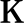 Переработаны с учетом ФГОС ДО и единого квалификационного справочника должностей руководителей и специалистов должностные инструкции педагогических работниковПерспективы развития учреждения на 2022-202Зучебный годОбеспечение доступности дошкольного образования;Выполнение основной образовательной программы дошкольного образования;	• Реализация	основных	направлений	-	совершенствование	физкультурно- оздоровительной ,художественно-эстетической деятельности с привлечением социальных партнеров, родительскойобщественности. • Проявление активности и представления опыта работы детского сада через участие в конкурсах, семинарах различного уровня, размещение информации о деятельности детского садана сайте;Своевременное реагирование на нормативные изменения государственной  образовательной политики.Внедрение в педагогический процесс ДОУ новых современных технологий • Изучение практики организации новых форм дошкольного образованияНаименование МБДОУ(полное/краткоеМуниципальное бюджетное дошкольное образовательное учреждение«Детский сад с.Большая Гусиха»Муниципальное бюджетное дошкольное образовательное учреждение«Детский сад с.Большая Гусиха»Муниципальное бюджетное дошкольное образовательное учреждение«Детский сад с.Большая Гусиха»Муниципальное бюджетное дошкольное образовательное учреждение«Детский сад с.Большая Гусиха»Муниципальное бюджетное дошкольное образовательное учреждение«Детский сад с.Большая Гусиха»Муниципальное бюджетное дошкольное образовательное учреждение«Детский сад с.Большая Гусиха»ТигіДошкольное образовательное учреждениеошкольное образовательное учреждениеошкольное образовательное учреждениеошкольное образовательное учреждениеошкольное образовательное учреждениевидДетский садетский садетский садетский садетский садОрганизационно-правовая формаБюджетное учреждениеБюджетное учреждениеБюджетное учреждениеБюджетное учреждениеБюджетное учреждениеБюджетное учреждениеЮридический и фактическийадрес:412617Саратовская	область,	Базарно-Карабулакскийс.Большая Гусиха,ул.Советская,д.30/2Саратовская	область,	Базарно-Карабулакскийс.Большая Гусиха,ул.Советская,д.30/2Саратовская	область,	Базарно-Карабулакскийс.Большая Гусиха,ул.Советская,д.30/2район,Телефон898782414848987824148489878241484898782414848987824148489878241484Адрес электроннойПОЧТЫkormilinagv@mail.rukormilinagv@mail.rukormilinagv@mail.rukormilinagv@mail.rukormilinagv@mail.rukormilinagv@mail.ruРуководитель МБДОУЗаведующий Кормилина Галина ВладимировнаЗаведующий Кормилина Галина ВладимировнаЗаведующий Кормилина Галина ВладимировнаЗаведующий Кормилина Галина ВладимировнаЗаведующий Кормилина Галина ВладимировнаЗаведующий Кормилина Галина ВладимировнаГод ввода вэксплуатацию198919891989198919891989Режим работы9-часовое пребывание детей (с 07.30 до 16.30), пятидневная рабочаянеделя, выходные — суббота, воскресенье, праздничные дни, утвержденные Правительством РФ.9-часовое пребывание детей (с 07.30 до 16.30), пятидневная рабочаянеделя, выходные — суббота, воскресенье, праздничные дни, утвержденные Правительством РФ.9-часовое пребывание детей (с 07.30 до 16.30), пятидневная рабочаянеделя, выходные — суббота, воскресенье, праздничные дни, утвержденные Правительством РФ.9-часовое пребывание детей (с 07.30 до 16.30), пятидневная рабочаянеделя, выходные — суббота, воскресенье, праздничные дни, утвержденные Правительством РФ.9-часовое пребывание детей (с 07.30 до 16.30), пятидневная рабочаянеделя, выходные — суббота, воскресенье, праздничные дни, утвержденные Правительством РФ.9-часовое пребывание детей (с 07.30 до 16.30), пятидневная рабочаянеделя, выходные — суббота, воскресенье, праздничные дни, утвержденные Правительством РФ.Учредитель МБДОУБазарно-Карабулакский муниципальный  район полномочияучредителя осуществляет Управление образования администрации Базарно-Карaбулакского муниципального района Саратовской области.Адрес: 412600, р.п. Базарный Карабулак, ул. Ленина 126 ”В” Тел/факс: 8(84591) 7-15-90Электронная почта: otdobrHbk.ruБазарно-Карабулакский муниципальный  район полномочияучредителя осуществляет Управление образования администрации Базарно-Карaбулакского муниципального района Саратовской области.Адрес: 412600, р.п. Базарный Карабулак, ул. Ленина 126 ”В” Тел/факс: 8(84591) 7-15-90Электронная почта: otdobrHbk.ruБазарно-Карабулакский муниципальный  район полномочияучредителя осуществляет Управление образования администрации Базарно-Карaбулакского муниципального района Саратовской области.Адрес: 412600, р.п. Базарный Карабулак, ул. Ленина 126 ”В” Тел/факс: 8(84591) 7-15-90Электронная почта: otdobrHbk.ruБазарно-Карабулакский муниципальный  район полномочияучредителя осуществляет Управление образования администрации Базарно-Карaбулакского муниципального района Саратовской области.Адрес: 412600, р.п. Базарный Карабулак, ул. Ленина 126 ”В” Тел/факс: 8(84591) 7-15-90Электронная почта: otdobrHbk.ruБазарно-Карабулакский муниципальный  район полномочияучредителя осуществляет Управление образования администрации Базарно-Карaбулакского муниципального района Саратовской области.Адрес: 412600, р.п. Базарный Карабулак, ул. Ленина 126 ”В” Тел/факс: 8(84591) 7-15-90Электронная почта: otdobrHbk.ruБазарно-Карабулакский муниципальный  район полномочияучредителя осуществляет Управление образования администрации Базарно-Карaбулакского муниципального района Саратовской области.Адрес: 412600, р.п. Базарный Карабулак, ул. Ленина 126 ”В” Тел/факс: 8(84591) 7-15-90Электронная почта: otdobrHbk.ruКоличество группразновозрастная гpyппa , общеразвивающаяразновозрастная гpyппa , общеразвивающаяразновозрастная гpyппa , общеразвивающаяразновозрастная гpyппa , общеразвивающаяразновозрастная гpyппa , общеразвивающаяразновозрастная гpyппa , общеразвивающаяОбщая	численностьдетей на 31.12.20216 человек6 человек6 человек6 человек6 человек6 человекОбщая	численностьдетей на 31.12.2021№ п/п№ п/п№ п/пГруппаНа 31.12.2021г.На 31.12.2021г.Общая	численностьдетей на 31.12.2021Общая	численностьдетей на 31.12.20211.1.1.Средне-старшая66ЛицензияЛицензия на ведение образовательной деятельности серия 64Л01 №0000881 от 26.12.20l3года.срок действия - бессрочноЛицензия на ведение образовательной деятельности серия 64Л01 №0000881 от 26.12.20l3года.срок действия - бессрочноЛицензия на ведение образовательной деятельности серия 64Л01 №0000881 от 26.12.20l3года.срок действия - бессрочноЛицензия на ведение образовательной деятельности серия 64Л01 №0000881 от 26.12.20l3года.срок действия - бессрочноЛицензия на ведение образовательной деятельности серия 64Л01 №0000881 от 26.12.20l3года.срок действия - бессрочноЛицензия на ведение образовательной деятельности серия 64Л01 №0000881 от 26.12.20l3года.срок действия - бессрочноУстав МБДОУУстав утверждён постановлением администрации от 01.12.2015г№895Устав утверждён постановлением администрации от 01.12.2015г№895Устав утверждён постановлением администрации от 01.12.2015г№895Устав утверждён постановлением администрации от 01.12.2015г№895Устав утверждён постановлением администрации от 01.12.2015г№895Устав утверждён постановлением администрации от 01.12.2015г№895Локальные	акты,определенные УставомСоответствуют перечню и содержанию Устава,законодательству РФ.		Нормативно-правовое обеспечение функционирования	дошкольного	учреждения	включает взаимосвязанные документы, регламентирующие структуру, задачи и функции учреждения, организацию его работы, права и обязанности, ответственность руководителей и работников дошкольного учреждения. Дошкольное учреждение является юридическим лицом, образованным в соответствии с законодательством Российской Федерации.Соответствуют перечню и содержанию Устава,законодательству РФ.		Нормативно-правовое обеспечение функционирования	дошкольного	учреждения	включает взаимосвязанные документы, регламентирующие структуру, задачи и функции учреждения, организацию его работы, права и обязанности, ответственность руководителей и работников дошкольного учреждения. Дошкольное учреждение является юридическим лицом, образованным в соответствии с законодательством Российской Федерации.Соответствуют перечню и содержанию Устава,законодательству РФ.		Нормативно-правовое обеспечение функционирования	дошкольного	учреждения	включает взаимосвязанные документы, регламентирующие структуру, задачи и функции учреждения, организацию его работы, права и обязанности, ответственность руководителей и работников дошкольного учреждения. Дошкольное учреждение является юридическим лицом, образованным в соответствии с законодательством Российской Федерации.Соответствуют перечню и содержанию Устава,законодательству РФ.		Нормативно-правовое обеспечение функционирования	дошкольного	учреждения	включает взаимосвязанные документы, регламентирующие структуру, задачи и функции учреждения, организацию его работы, права и обязанности, ответственность руководителей и работников дошкольного учреждения. Дошкольное учреждение является юридическим лицом, образованным в соответствии с законодательством Российской Федерации.Соответствуют перечню и содержанию Устава,законодательству РФ.		Нормативно-правовое обеспечение функционирования	дошкольного	учреждения	включает взаимосвязанные документы, регламентирующие структуру, задачи и функции учреждения, организацию его работы, права и обязанности, ответственность руководителей и работников дошкольного учреждения. Дошкольное учреждение является юридическим лицом, образованным в соответствии с законодательством Российской Федерации.Соответствуют перечню и содержанию Устава,законодательству РФ.		Нормативно-правовое обеспечение функционирования	дошкольного	учреждения	включает взаимосвязанные документы, регламентирующие структуру, задачи и функции учреждения, организацию его работы, права и обязанности, ответственность руководителей и работников дошкольного учреждения. Дошкольное учреждение является юридическим лицом, образованным в соответствии с законодательством Российской Федерации.Сайт МБДОУwww:galinav64.okis.ruwww:galinav64.okis.ruwww:galinav64.okis.ruwww:galinav64.okis.ruwww:galinav64.okis.ruwww:galinav64.okis.ruБлижайшее окружениеМБДОУ «Детский сад с.Большая Гусиха»:МБОУ «ООШ с. Большая Гусиха », МБУК «КДЦ с. Большая Гусиха , сельская библиотека, ФАП с. Большая Гусиха , администрацияс Большая Гусиха., почтовое отделениеЦель деятельностиМБДОУОсуществление образовательной деятельности по реализацииобразовательных программ дошкольного образованияПредмет деятельностиФормирование общей культуры, развитие физических,интеллектуальных, нравственных, эстетических и личностных качеств, формирование предпосылок учебной деятельности,сохранение и укрепление здоровья воспитанников, просмотр и уход за детьмиОбразование педагоговКоличествопедагоговВысшееПолучаю т высшееСреднее профессиональное2020-20211100%2021-20221100%Стаж педагоговдо 0 - 5 летдо 0 - 5 лет5-105-1010-25 лет10-25 лет25 и более25 и болеегодКол-во%Кол-во%Кол-во%Кол-во%2020-20211100%2021-20221100%Наименование конкурсаУровеньСведения об участникахСведения об участникахКонкурс детского творчества «Карусель»муниципальный1СертификатКонкурсдетского творчества«Возраст делу непомеха !»муниципальный13-е местоМеждународный конкурс творческих работ»международный3сертификатУровни2020-2021 учебный годв 2021-2022 учебный годсформировано86,7% 92%частично сформировано13,3%8 %не сформировано00группы делятся:Группы здоровья	2021-2022 год1 группа	4/80%2 группа	1/20%3 гpyппa	ДО/0%4 группа	ДО/0%2020-2021	2021-202228	232020-20212021-202243%55%